Opdrachten rekenen (verhoudingen)Leerling: ….Datum: …Opgave 1Laat zien hoe je dit gedaan hebt (je berekening helemaal opschrijven)Opgave 2Laat zien hoe je dit gedaan hebt (je berekening helemaal opschrijven)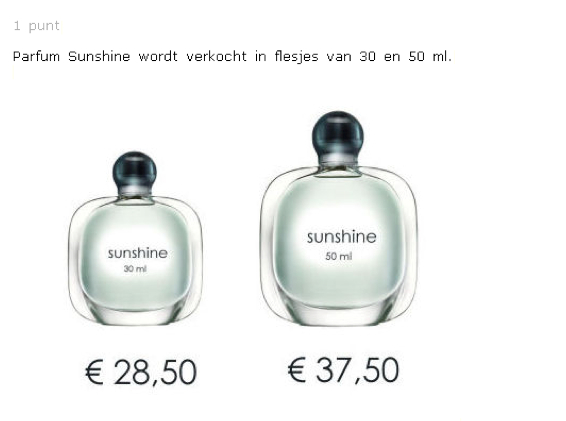 Wat is het verschil in prijs per ml?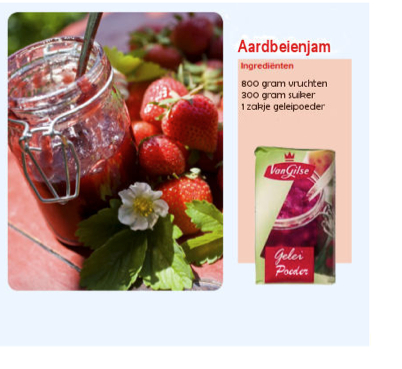 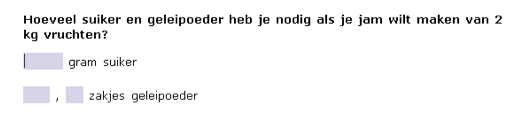 